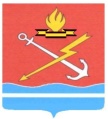 АДМИНИСТРАЦИЯ КИРОВСКОГО ГОРОДСКОГО ПОСЕЛЕНИЯ КИРОВСКОГО МУНИЦИПАЛЬНОГО РАЙОНА ЛЕНИНГРАДСКОЙ ОБЛАСТИП О С Т А Н О В Л Е Н И Еот 27 декабря 2023 года № 1355На основании Федерального закона от 27.07.2010 № 210-ФЗ «Об организации предоставления государственных и муниципальных услуг», с целью приведения в соответствие с методическими рекомендациями по разработке административного регламента по предоставлению муниципальной услуги «Предоставление информации об объектах учета, содержащейся в реестре муниципального имущества», одобренными п.6.4 протокола заседания комиссии по повышению качества и доступности предоставления государственных и муниципальных услуг в Ленинградской области от 15.12.2023 года  №   03.1.1.-14-343/2023, 1. Внести следующие изменения в постановление администрации МО «Кировск» от  29 мая 2023 года № 609 «Об утверждении административного регламента по предоставлению муниципальной услуги «Предоставление информации об объектах учета, содержащейся в реестре муниципального имущества» и о признании утратившим силу постановление администрации МО «Кировск» от 18.07.2022 № 721»  (далее – Постановление): 1.1. абзац 3 пункта 1.2 приложения к Постановлению после слов «юридические лица» дополнить словами «(за исключением государственных органов и их территориальных органов, органов государственных внебюджетных фондов и их территориальных органов, органов местного самоуправления;».1.2. В пункте 2.2.1 приложения к Постановлению слова «предусмотренных частью 18 статьи 14.1 Федерального закона от 27 июля 2006 года № 149-ФЗ "Об информации, информационных технологиях и о защите информации"  заменить словами «указанных в частях 10 и 11 статьи 7 Федерального закона от 27.07.2010 № 210-ФЗ «Об организации предоставления государственных и муниципальных услуг».1.3. В пункте 2.4 приложения к Постановлению слова «6 (шести)» заменить словами «5 (пяти)».1.4. В подпункте 1) пункта 2.6 слова «с одновременным заполнением согласия заявителя на обработку персональных данных в соответствии с пунктом 4 статьи 9 Федерального закона от 27.07.2006 № 152-ФЗ «О персональных данных», в электронной форме» - исключить.1.5. В подпункте 2) пункта 3.1.1 приложения к Постановлению цифру «3» заменить на цифру «2».1.6. В пункте 3.1.3.2 в разделе 3 действие приложения к Постановлению цифру «3» заменить на цифру «2».1.7. В приложении 1 к административному регламенту раздел «Согласие на обработку персональных данных» - исключить.2. Настоящее постановление вступает в силу со дня его официального опубликования и подлежит размещению на официальном сайте «Кировск».Глава администрации                                                                                 О.Н.КротоваРазослано: дело, ННГ, регистр, ОУМИО внесении изменений в постановление администрации МО «Кировск»  от  29 мая 2023 года № 609 «Об утверждении административного регламента по предоставлению муниципальной услуги «Предоставление информации об объектах учета, содержащейся в реестре муниципального имущества» и о признании утратившим силу постановление администрации МО «Кировск» от 18.07.2022 № 721